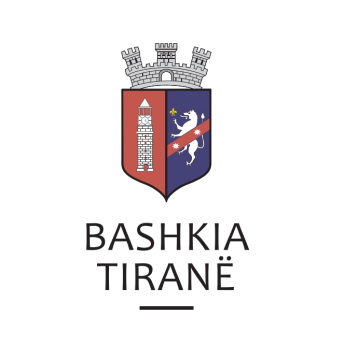      R  E  P U  B  L  I  K  A    E   S  H  Q  I  P  Ë  R  I  S  Ë
  BASHKIA TIRANË
DREJTORIA E PËRGJITHSHME PËR MARRËDHËNIET ME PUBLIKUN DHE JASHTË
DREJTORIA E KOMUNIKIMIT ME QYTETARËTLënda: Kërkesë për publikim lidhur me shpalljen për “Ekzekutim Vullnetar”.Pranë Bashkisë Tiranë ka ardhur kërkesa për shpallje nga Shoqëria Përmbarimore “REAL BAILIFF SERVICE” sh.p.k., në lidhje me shpalljen për ekzekutim vullnetar për debitorët znj. Shefkie Ali Imeraj dhe z. Fadil Shaban ImerajLajmërim për ekzekutim vullnetar detyrimi:Debitor:               Shefkie Ali Imeraj dhe Fadil Shaban ImerajKreditor:             “Agrokredit” sh.a.Objekt:                Kthim shumeDrejtoria e Komunikimit me Qytetarët ka bërë të mundur afishimin e shpalljes për Shoqëria Përmbarimore “REAL BAILIFF SERVICE” sh.p.k., në tabelën e shpalljeve të Sektorit të Informimit dhe Shërbimeve për Qytetarët pranë Bashkisë Tiranë.     R  E  P U  B  L  I  K  A    E   S  H  Q  I  P  Ë  R  I  S  Ë
  BASHKIA TIRANË
DREJTORIA E PËRGJITHSHME PËR MARRËDHËNIET ME PUBLIKUN DHE JASHTË
DREJTORIA E KOMUNIKIMIT ME QYTETARËTLënda: Kërkesë për publikim lidhur me shpalljen për “Ekzekutim Vullnetar”.Pranë Bashkisë Tiranë ka ardhur kërkesa për shpallje nga Shoqëria Përmbarimore “REAL BAILIFF SERVICE” sh.p.k., në lidhje me shpalljen për ekzekutim vullnetar për debitorët z. Andi Luan Dano dhe znj. Vojsava Hasko Dano.Lajmërim për ekzekutim vullnetar detyrimi:Debitor:               Andi Luan Dani dhe Vojsava Hasko DanoKreditor:             “Agrokredit” sh.a.Objekt:                 Kthim shumeDrejtoria e Komunikimit me Qytetarët ka bërë të mundur afishimin e shpalljes për Shoqëria Përmbarimore “REAL BAILIFF SERVICE” sh.p.k., në tabelën e shpalljeve të Sektorit të Informimit dhe Shërbimeve për Qytetarët pranë Bashkisë Tiranë.     R  E  P U  B  L  I  K  A    E   S  H  Q  I  P  Ë  R  I  S  Ë
  BASHKIA TIRANË
DREJTORIA E PËRGJITHSHME PËR MARRËDHËNIET ME PUBLIKUN DHE JASHTË
DREJTORIA E KOMUNIKIMIT ME QYTETARËTLënda: Kërkesë për publikim lidhur me shpalljen e ankandit dytë publik.Pranë Bashkisë Tiranë ka ardhur kërkesa për shpallje nga Përmbaruese Gjyqësore Private “Jonida Ujkashi”, në lidhje me ankandin për pasurinë e paluajtshme për debitoren znj. Mimoza Bashkim Male dhe dorëzanësin z. Zenel Faredin Male.Lajmërim për vazhdimin e ekzekutimit vullnetar:Kreditor:            Agro & Social Fund sh.p.k.Debitor:              Mimoza Bashkim MaleDorëzanës:           Zenel Faredin MaleObjekti:              Kthim shumeDrejtoria e Komunikimit me Qytetarët ka bërë të mundur afishimin e shpalljes për Përmbaruesen Gjyqësore Private “Jonida Ujkashi”, në tabelën e shpalljeve të Sektorit të Informimit dhe Shërbimeve për Qytetarët pranë Bashkisë Tiranë.     R  E  P U  B  L  I  K  A    E   S  H  Q  I  P  Ë  R  I  S  Ë
  BASHKIA TIRANË
DREJTORIA E PËRGJITHSHME PËR MARRËDHËNIET ME PUBLIKUN DHE JASHTË
DREJTORIA E KOMUNIKIMIT ME QYTETARËTLënda: Kërkesë për publikim lidhur me shpalljen e ankandit publik.Pranë Bashkisë së Tiranës ka ardhur kërkesa për shpallje nga Përmbaruesi Gjyqësor Privat “DIONIS MEKSHAJ”, në lidhje me shpalljen e njoftimeve për debitorët z. Klajdi Themistokli Zoga dhe znj. Mimoza Rustem Zoga.Ju sqarojmë se të dhënat e pronave përkatësisht janë si më poshtë:“Apartament”, pasuria nr. 5/154+23-110, ZK 8260, vol. 22, faqe 51, isp. 70 m2Adresa:		Bulevardi “Bajram Curri”, TiranëÇmimi fillestar: 	42,840 EuroDrejtoria e Komunikimit me Qytetarët ka bërë të mundur afishimin e shpalljes për nga Përmbaruesi Gjyqësor Privat “DIONIS MEKSHAJ”, në tabelën e shpalljeve të Sektorit të Informimit dhe Shërbimeve për Qytetarët pranë Bashkisë së Tiranës.     R  E  P U  B  L  I  K  A    E   S  H  Q  I  P  Ë  R  I  S  Ë
  BASHKIA TIRANË
DREJTORIA E PËRGJITHSHME PËR MARRËDHËNIET ME PUBLIKUN DHE JASHTË
DREJTORIA E KOMUNIKIMIT ME QYTETARËTLënda: Kërkesë për publikim lidhur me shpalljen e ankandit publik.Pranë Bashkisë Tiranë ka ardhur kërkesa për shpallje nga Përmbaruesi Gjyqësor Privat “ALBASE” sh.p.k., në lidhje me shpalljen e ankandit për pasurinë e paluajtshme të debitorit z. Enea Vehbiu Erebara. Dhe znj. Mimoza Xhevat Erebara.Ju sqarojmë se të dhënat e sednit të luajtshëm janë si më poshtë:“Truall”,  pasuria nr. 3/334, vol. 16, faqe 114, ZK 8370, me sip. 87.50 m2“Godinë”,  pasuria nr. 3/180, vol. 16, faqe 114, ZK 8370, me sip. 83.20 m2Adresa:                     Rruga “Riza Cerova”, TiranëÇmimi fillestar: 	60.960 Euro (së bashku truall +ndërtesë)Drejtoria e Komunikimit me Qytetarët ka bërë të mundur afishimin e shpalljes për Përmbaruesin Gjyqësor Privat “ALBASE” sh.p.k., në tabelën e shpalljeve të Sektorit të Informimit dhe Shërbimeve për Qytetarët pranë Bashkisë Tiranë.